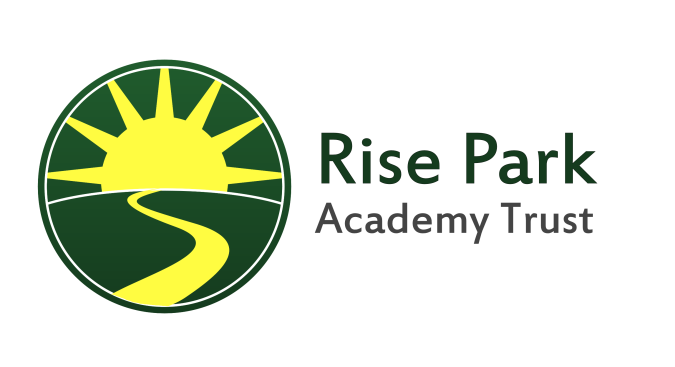 Rise Park Junior SchoolSchool Improvement Plan 2019 – 2020Key Performance Indicators RISE PARK ACADEMY TRUST DEVELOPMENT PLAN 2019 - 2020School: Rise Park Junior SchoolSubject Area: EnglishLong Term Objectives:2020 – 2021Continue to build upon portfolio of moderated writingReview English Term OverviewModeration across cluster schools2021 – 2022Review Spelling OverviewRISE PARK ACADEMY TRUST DEVELOPMENT PLAN 2019 - 2020School:  Rise Park Junior SchoolSubject Area:  MathematicsLong Term Objectives:2020 – 2021Continue to embed the core training of PA maths across the schoolMaths at expected and greater depth to meet at least national and local results at the end of KS2To ensure reasoning continues to be a priority.2021-2022Continue to embed the core training of PA maths across the schoolMaths at expected and greater depth to exceed national and local results at the end of KS2RISE PARK ACADEMY TRUST DEVELOPMENT PLAN 2019 - 2020School: Rise Park Junior SchoolSubject Area: ScienceLong Term Objectives:2020 – 2021To review the Science policyTo ensure Science week is recognised and planned for across the school including an opportunity for cross-phase partnerships and parent involvementTo monitor how more-able children are being further challenged within Science lessons2021 – 2022To continue to ensure that key NC objectives are being taught and met, with any changes updated where necessary To continue observing the teaching of Science and monitor the cross curricular links with other foundation subjects in ScienceTo ensure resources are maintainedRISE PARK ACADEMY TRUST DEVELOPMENT PLAN 2019 - 2020School: Rise Park Junior School Subject Area: SEND/Disadvantaged GroupsLong Term Objectives:2020 – 2021Ensure the attainment difference between identified groups & their peers is diminishing. Raise teaching standards to ensure all pupils access quality first teaching.Develop the expertise of support staff to have maximum impact on pupil outcomes. 2021 – 2022In line with whole school target – 85% of all pupils (including all groups) will make expected progress.RISE PARK ACADEMY TRUST DEVELOPMENT PLAN 2019 - 2020School: Rise Park Junior SchoolSubject Area: AssessmentLong Term Objectives:2020 – 2021Review and monitor assessment of the broader curriculum.Ongoing moderation across the key stage/Trust and development of portfolio’s2021 – 2022Review current assessment systems and proceduresCluster moderationRISE PARK JUNIOR SCHOOL IMPROVEMENT PLAN 2019 - 2020School: Rise Park Junior SchoolSubject Area: ComputingLong Term Objectives:2019 – 2020Laptops/ipads/Chrome books per classPrinter in each class for printing of pupil workCloser working with infants and junior pupils RISE PARK ACADEMY TRUST DEVELOPMENT PLAN 2019 - 2020School: Rise Park Junior SchoolSubject Area:  P.E.Long Term Objectives:2020 – 2021Continue to monitor and review all schemes of work.Continue to monitor children’s participation of physical activity, using pupil participation survey.Review the progress of the all-weather facility upon the school and the local community.2021 – 2022Continue to develop intra sporting activities across the key stages.Continue to monitor children’s participation of physical activity, using pupil participation survey/teacher assessment.Continue to develop links with secondary schools.RISE PARK ACADEMY TRUST DEVELOPMENT PLAN 2019 - 2020School: Rise Park Junior SchoolSubject Area: MFLLong Term Objectives:2020 – 2021To have Staff CPD Spanish training 2021 – 2022To provide children with the opportunity to visit the Europa Centre (Hornchurch) to develop languages further.To develop links with Marshalls Park Secondary school.RISE PARK ACADEMY TRUST DEVELOPMENT PLAN 2019 - 2020School: Rise Park Junior SchoolSubject Area: HistoryLong Term Objectives:2020 – 2021To ensure there is continuity and consistency in all year groups with linkage to other subjects in the curriculum.Encourage staff to share resources in history folder on Fronter.To encourage more field trips and visiting speakers, history groups etc. Children to take part in visiting groups.2021 – 2022Explore multimedia experiences to enhance learning.Review use of Havering Museum and local trips and speakersContinue to source appropriate resources, including artefacts and ICT. To have well prepared plans relating to SOW.RISE PARK ACADEMY TRUST DEVELOPMENT PLAN 2019 - 2020School: Rise Park Junior SchoolSubject Area: GeographyLong Term Objectives:2020 – 2021To ensure children are not only taught about their local environment but are developing an interest about the wider world and global issues.To continue to ensure children are developing good mapping skills as they develop through the school.To continue to ensure History and Geography are both being taught in balance as part of the combined Humanities curriculumTo seek opportunities for external visits of a keen historical or geographical nature2021 – 2022To review Humanities policyTo ensure children are engaged in their geography lessons and are given opportunities to develop an interest in the wider worldRISE PARK ACADEMY TRUST DEVELOPMENT PLAN 2019 - 2020School: Rise Park Junior SchoolSubject Area: Art/DTLong Term Objectives:2019 – 2020Autumn: arrange for Cauliflower Cards, or similar, for designing Christmas Cards/Tea towels etc to raise money for the Art/DT budget Spring 2020:  to try to arrange an Art/DT day for all KS2 involving fun activities  -  one possible activity is to design and make a sign for the amphitheatre from tiles (tiny broken) to place on wooden stakes…to speak to CF regarding authorization/own ideas?A trip in spring/summer term to Tate Modern for Art Club ChildrenSeptember: new assessment grids to be in place through KS’s (under discussion)2020 – 2021To review Art/DT policies Jan 2020RISE PARK ACADEMY TRUST DEVELOPMENT PLAN 2019 - 2020School: Rise Park Junior SchoolSubject Area: MusicLong Term Objectives:2020 – 2021To continue using the Music Scheme, “Charanga”, as well as exploring other means of teaching music in line with the Infant School.To continue to ensure evidence of music lessons is being captured on a regular basis demonstrating a broad and balanced curriculum.To continue reviewing and resourcing instruments to ensure high quality music provision.To ensure there are professional, high quality music performances during the year accessible by all children.2021 – 2022To continue to ensure evidence of music lessons is being captured on a regular basis demonstrating a broad and balanced curriculum, developing this further so each class has music portfolio for evidence.To continue reviewing and resourcing instruments to ensure high quality music provision.To continue to ensure that children with talents in the subject are challenged to help them develop their skills further. To ensure there are some Assemblies, participation and performances through the year held jointly with the Infant School.RISE PARK ACADEMY TRUST DEVELOPMENT PLAN 2019 - 2020School: Rise Park Junior SchoolSubject Area: SMSCLong Term Objectives:2020 – 2021Links with external agencies to widen provision eg, police and fire services to deliver sessions such as ‘Stranger danger’, ‘Fire alarms’ and parents with different cultural backgrounds for assemblies. Whole school philosophical question of the week.Review SMSC policy. Portfolios to go up with class.2021 – 2022Links with a third school within the surrounding locality to offer fresh opportunities for growth and to share best practice, enjoying symbiotic, professional development.RISE PARK ACADEMY TRUST DEVELOPMENT PLAN 2019 - 2020School: Rise Park Junior SchoolSubject Area: PHSELong Term Objectives:2020 – 2021To introduce PSHE profile books. Observe the teaching of PSHE across the school and the cross curricular links. To converse with KS1 Subject Leader. 2021 – 2022To monitor how more able children are being further challenged within PSHE lessonsTo continue to review and monitor the new curriculum in place.To monitor new PSHE profile books and any concerns regarding this. RISE PARK ACADEMY TRUST – SCHOOL IMPROVEMENT PLAN 2019-2020Area:  GovernanceLong Term Objectives:2019 - 2020To fine-tune pupil/parent voice meetings to meet the needs of the school.To recruit governors with relevant skills To recruit a full governing bodyTo have a secure plan for visits and reports. Key Priority 1Key Priority 2	Key Priority 3Continue to raise standards in reading, with an emphasis on the development of comprehension skills for lower/middle attainers.Sustain and further improve achievement in mathematics in order to ensure that standards rise year on year.The Foundation Team is developed and strengthened in order to ensure effective leadership of a broad and deep curriculum.Success CriteriaSuccess CriteriaSuccess CriteriaLower and middle ability pupils are targeted through personalised learning in order to achieve/exceed age related expectations.Pupils from all ability groups receive appropriated differentiated teaching in order to ensure that they rapidly progress across the curriculumA balanced curriculum ensures that all pupils receive a well-rounded and enriched offer, which underpins and supports their learning and achievement.Lead StaffLead StaffLead StaffLiteracy LeaderAssessment LeaderSLT/Year Group leadersMaths LeaderAssessment LeaderSLT/Year Group leadersSLTCPD LeaderSEF headingStrategic Planning AreaTimescale/Priority 1-5Lead StaffResources/CostsSuccess CriteriaMonitoring/Review Of ProgressQuality of Education(including SEND, PP anddisadvantaged groups)Continue to hold Pupil Progress Meetings each term with class teachers, the English and Maths Leader as well as the Inclusion Manager. Discussion is based around the children’s’ needs and the support to be provided. Teachers to attend meetings with their Provision Map already completed.Teachers set end of year targets based on the children’s end of KS1 test outcomes, so that teachers are aware of those pupils who need to make accelerated progress and ensure all pupils remain on track.Continue to track the progress and attainment of groups of children, including Vulnerable Pupils, Disadvantaged, Non Disadvantaged, More Able, Boys/ Girls, SEN, Non FL, KS1 Middle Attainers and White British Boys for reading, writing and SPaG against their baseline milestone (milestone from the end of the previous year).The progress and attainment of all pupils for reading, writing and maths is tracked against their end of KS1 outcome to ensure that any children who are not on track to make the expected progress and reach the end of KS2 outcome is closely monitored. If a child is not making the expected progress they will be identified within the termly Provision Map.Continue to raise standards in English throughout the school, with a specific focus on boys’ achievement (narrowing the gap between girls and boys).Ensure each class has an inviting and attractive reading area in the classroom. The winning class will receive a book set of their choice.1Termly1September1Termly1Termly1Ongoing1 Oct half termAssessment Leader/ English/ Maths Leader/ Inclusion ManagerAssessment LeaderAssessment LeaderAssessment LeaderEnglish LeaderEnglish Leader/ Class TeachersCover x 2 (internal)Progress Tracking GridsProgress Tracking GridsSIMs assessment marksheetsSIMs assessment marksheetsProgress tracking gridsDisplay materials £30 budget for each class, £20 for prizeTermly pupil progress meetings continue to be embedded into yearly practice and inform the SLT/core subject leaders of the performance of different groups/ cohorts across the school. Teachers set end of year target milestones based on KS1 test outcomes to ensure all pupils are on track.The progress of all children in every year group is monitored against their baseline milestone. Pupils who are not making required progress are identified on termly provision maps and additional intervention put in place.Progress and attainment is tracked against the KS1 outcome to ensure children are on track to make the expected progress by the end of KS2. Those not making the expected progress are monitored and additional support provided.Standards in English, particularly in writing, continue to improve and the gap between girls’ and boys’ achievement in English is diminishing.Each classroom has an inviting and attractive library area which encourages and inspires children to read.More Able ProvisionMonitor more able progress through termly data analysis of reading and writing.Ensure a wide range of opportunities and challenges are provided for more able pupils e.g. running an in-house writing workshop, competitions, more able story during Book Week.Two pupils from each class are selected to be a ‘Reading Ranger’ to support reading within the class (higher ability/more able)More able writers to work with children from other year groups in order to develop writing skills and to share their expertise.2Termly2Ongoing/ Spring Term1Oct half term1At least half termly  Assessment Leader/ Subject LeadersEnglish LeaderEnglish Leader/Class teachersEnglish LeaderSIMs assessment marksheetsCost of external workshops £120Time to meet with Reading Rangers to discuss expectationsTime for children to go to other classes to supportMore able pupils making clear progress with some evidence of accelerated progress.More able children are provided with challenging opportunities throughout the year.Reading Rangers are used in each class to support reading e.g. listen to children read at least once a week.More able join together during literacy lessons to help develop skills.Behaviour and AttitudesCarry out an English survey with the children to gain an understanding of their current views and perceptions. Share the feedback with teachers. 3Spring TermEnglish Leader/ Class teachersPupil Survey, time to meet with pupilsPupil voice is obtained about the current practices in English and shared with the teachers. Personal Development, (including safeguarding and SMSC)Provide a range of exciting and inspiring opportunities and experiences to children in relation to English across the year e.g. Book Week, author visits, Book Fair, assemblies, competitions, library visits, workshops etc.Ensure each class develops a ‘Focus Readers’ list for those children who do not have the opportunity to read at home. An adult or the class ‘Reading Ranger’ then reads with them at least 3 times a week (Y3/4).2Ongoing2Autumn 1English LeaderEnglish LeaderCost of author visit, workshops etc. £700Focus reader listChildren are enthused and interested in English by the range of opportunities and experiences that are on offer during the year. This is reflected in the feedback that is given by them and parents.Children who are not heard read at home are provided with opportunities to read to a member of staff on a daily basis which improves their reading development, confidence and interest.Cross-phase partnerships(RPAT)Provide opportunities for teachers to moderate writing judgements together, both within the key stage and across the two key stages, to develop confidence and ensure consistency throughout.English leaders to meet as a team half termly/termly to discuss new developments, events, training needs etc.Review the English Policy, making amendments where necessary and combining it to create a Trust Policy.Cross-phase events are planned for e.g. Book Week, Reading Partners, Spelling Bee.1Termly2Half termly/Termly2Autumn Term2OngoingEnglish LeadersEnglish LeadersEnglish LeadersEnglish leadersStaff meeting timeMeeting timeMeeting timeMeeting timeTeachers are provided with opportunities to moderate writing judgements and develop confidence in using the tracking sheets. Consistent approach across both schools with some joint events planned and delivered.English Policies reflect the current practice of both the Infant and Junior School.Opportunities are provided during the year for pupils to work across the key stages. Leadership and ManagementContinue to liaise closely with the English Leader in the Infant School to ensure consistency across the schools to further promote and develop the curriculum. Continue to review staff training needs and provide the necessary training/ courses that are available. Keep staff updated of any relevant updates during staff meeting time.Through, observations, drop-ins, planning and book scrutiny’s, and as part of the monitoring cycle, monitor the effectiveness of whole class reading, SPaG lessons, literacy lessons and classrooms displays (working walls and reading areas), to ensure a high standard of delivery and provide feedback to teachers.Develop a school overview plan for whole class reading to ensure a variety of texts/genres are being covered across the year and progression is evident.Teachers complete termly moderation with their year group partners to ensure judgements are accurate and consistent, prior to submitting data. Provide opportunities for new/less experienced teachers to observe the good/outstanding practice of others.As part of the monitoring cycle, monitor the use of the tracking pupil progress sheets for reading and writing and ensure these are used effectively to plan lessons and assess children’s attainment.Continue to develop a portfolio of evidence of moderated writing across the school for teachers to use to help them support their judgements.Review the handwriting and presentation policy and emend where necessary.3Ongoing2Ongoing1Ongoing2Autumn Term2Termly2Ongoing2Ongoing2Ongoing2Autumn TermEnglish LeaderEnglish LeaderEnglish LeaderEnglish LeaderEnglish LeaderEnglish Leader/SLTEnglish Leader/ Assessment LeaderEnglish LeaderEnglish LeaderHalf termly meetings between English Leaders across the schoolsAvailability of courses/ CPD trainingMonitoring Time Staff meetingMeeting time for teachers to moderateInternal coverMonitoring timePortfolio/ Evidence of writingHandwriting and Presentation PolicyLinks continue to be developed to ensure consistency across the schools.Staff are provided with the opportunity to attend English training and/ or English Leader to attend training to then feedback to staff.All aspects of English are delivered effectively across the school and teachers are given feedback about their performance. A whole school overview for whole class reading is developed and ensures coverage and progression in each year group.Year group teachers complete a writing moderation session each term of selected pupils to ensure accuracy and consistency of judgements. Teachers are provided with opportunities to share their good/outstanding practice with others.Tracking pupil progress sheets are used to plan lessons and identify milestones for each child.Portfolio of evidence is established for teachers to use to support them in reaching teacher assessment judgements.The policy is reviewed and reflects current practice. Parent/Governor/Community EngagementPrepare reports for Directors/ Governors to keep them informed of current achievements across the school and areas for development.Produce information packs/leaflets for parents e.g. on relevant English developments, ways in which they can support their child’s learning at home, reading lists, information about Book Week etc.1Termly2OngoingEnglish LeaderEnglish LeaderTime to complete reportTermly progress report completed and distributed to governors/ directors.Booklets/information for parents completed and distributed.SEF headingStrategic Planning AreaTimescale/Priority 1-5Lead StaffResources/CostsSuccess CriteriaMonitoring/Review Of ProgressQuality of Education(including SEND, PP anddisadvantaged groups)To continue the embedding of the Primary Advantage Maths programme and the Concrete Pictorial Abstract (CPA) thread throughout all key stages (Year 3 to Year 6)Review if necessary the hierarchy of external training and in house support developed from a Core Team, Teacher Research Groups and Coaching Teams. Staff have ongoing access to CPD as well asIn house training. Maths Hub courses to continue to supplement the training, particularly reasoning skills, the bar method and fraction training on offer. Most of these courses are free. Maths Hub research groups to help develop the teaching of mastery maths lessons.  Resources purchased to support the concrete and pictorial aspects of the programme.Pupil Progress- staff identifying pupils with less than expected progress, those who are borderline (may need intervention) and general concerns. Groups are also discussed-Disadvantaged, SEND, Most Able.   Track groups of children through half-termly assessment-Progress Tracker and termly through SIMS. Full analysis at the end of each term.School Monitoring Cycle followed across the Trust. Promote the use of Maths Talk culture in lessons, particular focus on accurate use of mathematical vocabulary, as this will help to develop children’s reasoning across the school. Jo Boaler ‘Why Number Talks’ to help support staff to develop this culture.Focus on the current good practice, use good examples of planning and reasoning to show staff, and set targets ensuring reasoning is a priority.Maths termly assessments to be reviewed and appropriate papers provided to Year groups -to ensure all children are being suitably assessed and are familiar with KS2 style questions.2-On going2 - Ongoing2- Ongoing2 – Ongoing2 - Ongoing2-Termly2-Half Termly and Termly1-all terms 2019-20201 - ongoingAs timetabled by SLT1 – ongoing1 - ongoingAut 2019Maths Team Maths leaderMaths Leader; Maths Team;All staff Maths LeaderMaths Leader; Maths TeamMaths Leader; Assessment Co-ordinator; Maths team; All StaffMaths Leader; Assessment lead; Maths team; All StaffMaths Leader and PA mathsMaths LeaderMaths Leader; SLTMaths Leader; SLTMaths Leader; SLT£1000-membership (from training budget)(£2000 Academy)In addition:INSET training and a school maths review in the juniors £350 –cost of review half day (from training budget)£500-INSET half to be shared across both schools (£250) (from budget)Supply cover for Induction day, Core training, Maths conference, Maths Hub research meetings £1000 allowance given to support in cover of lead teachers in involved in Mastery  Maths Research groupUp to £1000 allowance provided to maths lead teachers in Mastery Maths research group for expenses such as textbooks etc.Resources £1500Cost of new assessments 85 % of pupils will be on track to achieve 3 points progress. SEN at least two points.Evidence of accelerated progress across the year groups for approximately 20% of children.Attainment is at least 65% expected (floor standard) across KS2 Staff continue to deepen their subject knowledge and demonstrate an increasing confidence in teaching to mastery level.Staff will be able to use the planning document to plan progressive lessons.Pupils will demonstrate a deeper conceptual understanding, which supports the next move into abstract mathematics.Reasoning to be explicitly taught and evidenced in books.Lessons will be interactive and will have a significant emphasis on children’s maths talk.   Staff (including new staff) will have a wider knowledge of how pupil’s skills progress from Year 3 to Year 6 and beyond.There will be increasing evidence through observations and book looks of fluency, reasoning and problem solving. Improvement in children’s familiarity of KS2 maths questions, so ability to solve calculations and problems, and reasoning improves.More Able ProvisionPlanning includes differentiated and greater depth activities, where appropriate, for pupils to access as necessary.Promote the use of Maths Talk culture in lessons, particular focus on accurate use of mathematical vocabulary, as this will help to develop children’s reasoning across the school.Partnership within the Trust to be developed between pupils- How  and Prove it  groups.World Maths Day - Events to be scheduled more able mathematicians from each year group involved in planningWorld Math Day-Wednesday March 6thEvents to be scheduled across the AcademyMore Able Year 6 to participate in Abbs Cross Maths Quiz.More Able mathematician days for LKS2 children to be scheduled too.2 - Ongoing2 - OngoingSummer Term 2021Summer Term 2020Spring Term 20202- Ongoing All Staff, monitored termly by Maths LeadAll staff, Maths LeaserMaths Leader; Maths Team;All staff Maths Leader.Maths Leader; Maths Team;All staff Maths Leader; Maths Team;All staff £100 – £10 per class for resources to support Maths dayTransport cost (taxi) approx. £40Staff training and subject knowledge will provide opportunities for children to reach greater depth.Staff training and subject knowledge will provide opportunities for children to talk mathsYr 6 pupils will set challenges for younger pupils-outdoor/large scale problems, puzzles etc.Monitoring will provide evidence of learning and understanding at greater depthBehaviour and AttitudesTo work with a group of children from each year group on a half-termly basis to understand their views and needs regarding Maths. (pupil surveys)To ensure that all children have a positive attitude towards Maths which will reflect in their ability, attainment and progress.Maths Workshops scheduled to take place in Autumn 1 in KS2 for parents.  Parents to be taught concepts and strategies to be discussed; parents then work with the children for half the session with support of Maths Team.2 – Half TermlyAut 2019Maths LeaderMaths Leader; Maths Team6 x half termly morning supply cover£100 for refreshments and resources Through the children’s voice the Maths Lead will be able to monitor and ensure positivity within the Maths teaching and learning.Through the workshops, parent engagement will increase and positive attitudes to maths created at home.Personal Development, (including safeguarding and SMSC)To ensure that the equipment needed to provide the Maths Curriculum is safe to use.Pupil Voice as part of the monitoring cycle-year groups and phasesLearning behaviours monitored  2 - Ongoing2 Half Termly2  -  OngoingMaths Lead to monitorMaths LeaderMaths leadercost of replacing damaged equipment6 x half termly morning supply coverStaff report that the equipment is safe and in good condition enabling the children to learn effectively.Monitoring will provide evidence of learning and understanding at greater depthCross-phase partnerships(RPAT)Regular Maths Team Meetings to agree strategies and plan next stepsYear 6 children to work with EY and KS2World Maths Day - Events to be scheduled more able mathematicians from each year group involved in planning.2 - Half Termly3 - 1 x weekly after SATs summer 2019 and 20204 -Spring Term 2020Maths Leader; Maths Team;Maths leader; maths team – liaise with EY to organise children and times.Maths Leader; Maths Team;All staff Smooth transitions are obvious across all three key stages. Maths team meetings have been held regularly.Children in KS2 to have developed mastery and reasoning skills through being able to teach and scaffold other’s learning.Monitoring will provide evidence of learning and understanding at greater depth.Leadership and ManagementSchool Monitoring Cycle followed across the Trust. Maths Team to ensure new and support staff attending  PA Maths Training employ CPA approach, using correct mathematical vocabulary to teach new conceptsIn House Training for support staff to develop knowledge and skills in CPA teaching/use of correct mathematical terms. Learning walks/ book looks/ pupil voice scheduled as part of the monitoring process1 - As timetabled by SLT2- Year group meeting following each training session, whole school staff meetings. 2 – As necessary2 - TermlyMaths Leader; SLTMaths Leader; identified staff; all staffMaths LeaderMaths LeaderSupply cover for lesson observations/book looks etcCosted above from training budget.Supply cover as necessary Staff will have deepened their subject knowledge and demonstrate an increasing confidence in teaching to mastery level and greater depth for HA/MA.All staff will be aware of the up to date training. All support staff will be aware of the up to date training.Monitoring will provide evidence of learning and understanding at greater depth, focusing on explicit teaching of reasoning to develop mathematical talk.Parent/Governor/Community EngagementParent Workshops for parents of KS2 children.PA concepts and strategies taught to parents, then a circus of activities for parents to take part in with their children.Reports to Directors and GovernorsTo share mathematical successes with parents, directors, governors and other visitors. On website, curriculum newsletters etc.1 – Autumn Term 2019TermlyTermlyMaths Lead and Maths TeamMaths LeadMaths LeadSupply cover, refreshment costsParent workshop delivered and feedback collected.Parents have the opportunity to ask questions and engage with their child’s learning. Parents will have a clearer understanding as to how maths is taught to their child. They will become more confident in able to support their child.Directors and Governors are aware of the progress/attainment reported upon regularly.Mathematical successes shared to help develop further positive attitudes towards maths.SEF headingStrategic Planning AreaTimescale/Priority 1-5Lead StaffResources/CostsSuccess CriteriaMonitoring/Review Of ProgressQuality of Education(including SEND, PP anddisadvantaged groups)To give children opportunities to explore Science through creative, enquiry-based lessons, linking this to the ‘Working Scientifically’ objectives from the NC where possible. To ensure that Science lessons are interactive, incorporating investigations and experiments wherever possible. To ensure that work is differentiated appropriately to enable all pupils to access activities and develop their knowledge and understanding.To ensure Science displays reflect current learning, with interactive aspects to allow children to ask questions about their learning. OngoingOngoingOngoingOngoingScience Lead and all teaching staffScience Lead and all teaching staffScience Lead and all teaching staffScience Lead and all teaching staffAgreed plans linked to the NC on Fronter for all staff (short/ mid/ long term planning).Staff meetingsScience lead timeScience lead timeEvidence of planning following NC and linked to Switched-on-Science scheme. Recording of experiments- tables, graphsMarking linked to the L.O and S.C, along with a GPQ once a week. Science curriculum mapsChildren actively engaged in their learning. Science books, displays and class portfolios show interactive activitiesAll children are engaged and able to access activities.Evidence in planning e.g scaffolding for SEN, high order questioning for more-able children.Science booksDisplaysPortfolios Displays are interactive and reflect current learning.More Able ProvisionTo identify the more-able pupils in each year group and invite them to be Science Ambassadors for their class. To include challenging questions in planning to investigate, extend and further the understanding of complex concepts.Autumn termOngoingScience LeadScience Lead and all teaching staffResources for Science Ambassadors to complete their section of the Newsletter. Folder created for each year group with ‘challenges’ for more able children, for each topic studied.Evidence of children’s experiments. Questioning/ discussion of ideas and recorded work in Science books (evidence of experiments). Science Newsletter contains evidence of current learning/ photographs.Evidence of more-able children being challenged within their books. Evidence of differentiation used when writing a GPQ- using ‘How’ and ‘Why’ sentence starters.Behaviour and AttitudesTo complete a Science questionnaire and ‘interviews’ to establish the children’s involvement and enjoyment within Science lessons (to be completed at the end of each topic). Autumn TermSummer TermScience Lead and all teaching staffResources for questionnaires available to teaching staff at the end of a topic (basic template in folder).Completion of pupil questionnairesResults compiled and shared with teaching staff.Personal Development (including safeguarding and SMSC)To ensure links in Science are made between SMSC and PSHE, and that opportunities are given for children to share their own experiences.To make links with a local Secondary school to allow children the opportunity to experience Science in the labs. To attend relevant training to support the teaching of Science.To meet with the KS1 Science Subject Lead to share ideas for Science weekOngoingOngoingOngoingSpring TermScience Lead and all teaching staffScience LeadScience LeadScience Leads across the academy N/ALesson time for visiting teacher session. Time to attend training. Staff meetings to share training.Budget for Science week resources and workshops (linked to topic being studied and relevant to age-range) £100Evidence in class portfolios annotated to explain what the children have been doing within their lessons. Planning, e.g- group work, discussion of ideas. Children are engaged in a rich and varied curriculum.Secondary school teachers/ children visit school to share their experiences and knowledge with the children through experiments. Displays within classroom/ corridors to ‘showcase’ these links. Teachers and staff able to deliver imaginative and engaging lessons, using relevant activities and resources.Evidence of Science week in portfoliosChildren have opportunities to view other year group’s work and have a ‘taster’ experience of the experiments they conduct in that year group.Displays in the classroom and around the school.Leadership and ManagementTo complete a Science learning walk, book-looks to ensure National Curriculum (NC) and Switched-on-Science objectives are being taught, as well as the use of outdoor learning. To complete lesson observations once a term and provide feedback to the teacher. To audit and update resources.To ensure that Science resources are safe and appropriate for use.OngoingOngoingTermlyTermlySubject LeaderAll teaching staffScience LeadScience LeadScience LeadSubject release time to complete learning walks, book looks and feedback forms.Complete lesson observations and feedback forms.Science Leader timeScience Leader timePlanning shows evidence of following Switched-on-Science objectives, including outdoor learning opportunities. Evidence in books and on displays to show that Science is being taught in a creative, interactive and engaging way; to a high standard and that pupil progress is evident (evidence of more-able children being challenged). Evidence of outdoor learning in portfolios and children’s books. Lesson feedback shared and form provided to teachers.  A copy kept in the Science subject leader folder. Children able to produce work of a high standard using resources available. Science resources easily accessible and labelled in Science area (located at the top of the stairway). Teachers to inform subject leader of any broken or damaged equipment so that it can safely be disposed of and replaced.  Resources ordered that allow activities to be completed with a minimal level of risk Science booksPortfolios Parent/Governor/Community EngagementTo inform parents and Governors of the school Science curriculum To inform parents of topics to be taught via Curriculum Newsletter. TermlyTermlyScience Lead,Year group leadersAll teaching staff,Science AmbassadorsScience Lead,Year group leadersAll teaching staff,Science AmbassadorsNewsletters, Subject leader meetings (email and folders saved on the system)Science NewsletterNewslettersParents and Governors are aware of the current Science topics being covered and the upcoming topics, so that learning can be reinforced at home.Science Newsletter completed by Science AmbassadorsIs parental support impacting on learning?SEF headingStrategic Planning AreaTimescale/Priority 1-5Lead StaffResources/CostsSuccess CriteriaMonitoring/Review Of ProgressQuality of Education(including SEND, PP anddisadvantaged groups)Continue to monitor the progress of all SEND/disadvantaged/vulnerable/NFL children through observations,  termly tracking and pupil progress reviews. Ensure at least required progress being made. Analyse termly data and ensure any identified children are given appropriate support. Monitor Wave 1 (quality first teaching), LSA support and interventions across the school. Review termly provision maps and liaise with teachers to ensure the needs of all children are being met. Ensure Pupil Premium funding is wisely allocated and impact is evidenced. Ensure all Pupil LSAs are appropriately trained to deliver high quality support.Ensure speech and language support is delivered effectively through high quality interventions (SALT interventions, LEGO therapy). 1 – termly1 – termly2 – termly 1 – termly 1 – Autumn term 3 – ongoing 3 – ongoing Inclusion Manager/Head of School Inclusion ManagerInclusion ManagerInclusion Manager/all staff Inclusion Manager/Business Manager Inclusion Manager/Pupil LSAsInclusion Manager/SALT team/SALT intervention lead LSATime for ongoing data analysis and monitoring. Pupil premium funding 2019-20Speech link license = £300 (annually). LSA time = 3 afternoons All children make required progress regardless of their additional needs. Termly review meetings have identified children in need of additional or alternative support. Monitoring of interventions shows impact.Termly provision maps in place to meet the needs of all children. Pupil progress reviews have taken place each term and provision adjusted accordingly. Pupil Premium funding allocated to effective, evidence based interventions to diminish the difference between PP pupils and their peers. Training needs identified on performance management reviews provided. Identified pupils receive regular speech and language interventions. More Able ProvisionEnsure more able SEND/disadvantaged/ vulnerable/NFL pupils are identified and given appropriate support to reach higher attainment levels. Monitor termly through progress meetings, book looks and observations. 3 – Autumn term 2 – termly/ ongoingInclusion Manager/ Subject leaders/ All staff Inclusion Manager More able SEND/disadvantaged/ vulnerable/NFL pupils are identified and achieve end of year targets. Evidence shows good progress being made over the year. Behaviour and AttitudesEnsure all children with SEMH difficulties are given appropriate support.Continue to develop staff awareness of effective approaches to positive behaviour management, emotional regulation and conflict resolution.Extend ‘Quiet Club’ to provide a safe, calm space for more pupils to socialise at lunch times. 1 – ongoing3 – ongoing 3 – Autumn termInclusion Manager Inclusion ManagerInclusion Manager/pastoral MDA LSA x 1 hour a day = £2,886 (PP fund)All school staff recognise indicators of SEMH difficulties and appropriate strategies are used effectively to support them.  Low level disruptive behaviour is reduced and all pupils have a fair access to learning. All staff are consistent in their approach. Pupils who find playtime difficult have the option of a calm, quiet alternative, leading to a reduction in playground incidents and lunchtime dysregulation. Personal Development, (including safeguarding and SMSC)Cross-phase partnerships(RPAT)Continue to provide counselling provision for vulnerable pupils and families.Ensure all training for safeguarding is consistently up to date for all staff. New staff are trained on induction. Purchase and oversee the implementation of CPOMS software for recording and monitoring safeguarding incidents and actions taken. DSLs to attend all core groups/CP meetings and provide conference reports.  Weekly meetings with Infant Inclusion Manager. Liaise regularly with Infant Inclusion Manager about SEND/disadvantaged/ vulnerable/NFL provision across the trust. Ensure a consistent, smooth transition of documentation at key transitions (Y2 – Y3 and Y6 – Y7) to ensure appropriate support is in place. Attend joint SEND reviews for Y2 pupils in the Summer term. Lead Person Centred Reviews for vulnerable Y6 pupils with families and Secondary Inclusion  teams. 1 – ongoing 1 – Autumn term/ ongoing 1 – ongoing 1 – Autumn term/ ongoing3 – ongoing 1 – Summer term 2 – Summer term 1 – Summer term Inclusion Manager Safeguarding teamSafeguarding teamDSLsInclusion ManagersInclusion ManagersInclusion Managers Inclusion Manager/Y6 staff= £8550 (PP fund)£895 annually (for Infant and Junior Schools)Vulnerable pupils and  families can access the service. Feedback from pupils, families and school staff show improvements in identified areas. All staff attend training delivered on September INSET day.  Top-up training delivered where necessary. CPOMS software is used effectively by all members of the Safeguarding team. All professional meetings have been attended by a member of the DSL team.Regular meetings held with Infant School Inclusion Manager. Consistent provision across both schools.  Transfer of records completed in Summer term. Transition meetings held in Summer term. Leadership and ManagementMonitor delivery of Wave 1 quality first teaching. Deploy LSAs effectively within new staffing structure to minimise impact on pupils.Lead EHCP, PEP, CP, SALT, IPP, HCP meetings, complete paperwork and liaise with outside agencies.Monitor interventions and provide appropriate feedback. Hold termly review meetings for pupils with significant SEND. Liaise effectively with parents. Ensure IPPs are reviewed termly and shared with pupil, staff and parents.  Complete NASENCo training and support aspiring SENCo to develop understanding of the role.2 – on-going2 – on-going 1 – ongoing 2 – ongoing 3 – termly3 – termly 1 – Autumn term/ ongoing SLTInclusion Manager Inclusion Manager Inclusion Manager Inclusion Manager Inclusion Manager/ Teachers Inclusion Manager Observations demonstrate effective inclusion of all pupils in high-quality literacy mathematics lessons. Pupils needs are met enabling them to make good progress. Meetings and paperwork are completed in line with legal requirements and deadlines. Interventions have shown clear progression from their starting points and data reflects this. Review meetings held and parents feel supported by school staff. Training completed. Parent/Governor/Community EngagementLiaise termly with SEND governor and provide termly Inclusion report to Governors about SEND/disadvantaged/NFL provision. Invite SEND governor in to the working school day to put the reports into context.Seek input from pupils and families regarding the support they receive at school. Ensure all SEND/disadvantaged/ vulnerable/NFL pupils have the opportunity to attend school and community events. Offer parent drop in sessions and particularly target parents of SEND and vulnerable pupils to engage them in the school community and support with learning at home.3 – termly 3 – Spring term 3 – ongoing 3 – termly Inclusion Manager/GovernorInclusion ManagerInclusion ManagerInclusion ManagerTermly reports completed and shared. Governors have a clear understanding of progress and barriers linked to these groups. SEND governor has increased understanding of provision across the school. Pupils and families are positive and feel supported by the school. Parents feel supported and have been signposted to appropriate agencies where necessary. SEF headingStrategic Planning AreaTimescale/Priority 1-5Lead StaffResources/CostsSuccess CriteriaMonitoring/Review Of ProgressQuality of Education(including SEND, PP anddisadvantaged groups)Continue to hold Pupil Progress Meetings each term with class teachers, the English and Maths Leader as well as the Inclusion Manager. Discussion is based around the children’s’ needs and the support to be provided. Teachers to attend meetings with their Provision Map already completed.Teachers set end of year targets based on the children’s end of KS1 test outcomes, so that teachers are aware of those pupils who need to make accelerated progress and ensure all pupils remain on track.Track the progress and attainment of groups of children, including Vulnerable Pupils, Disadvantaged, Non Disadvantaged, More Able, Boys/ Girls, SEN, Non FL, KS1 Middle Attainers and White British Boys for reading, writing and maths against their baseline milestone (milestone from the end of the previous year).The progress and attainment of all pupils for reading, writing and maths is tracked against their end of KS1 outcome to ensure that any children who are not on track to make the expected progress and reach the end of KS2 outcome is closely monitored. If a child is not making the expected progress they will be identified within the termly Provision Map.1Termly1September1Termly1TermlyAssessment Leader/ English/ Maths Leader/ Inclusion ManagerAssessment LeaderAssessment LeaderAssessment LeaderCover x 2 (internal)Progress Tracking GridsProgress Tracking GridsSIMs assessment marksheetsSIMs assessment marksheetsTermly pupil progress meetings continue to be embedded into yearly practice and inform the SLT/core subject leaders of the performance of different groups/ cohorts across the school. Teachers set end of year target milestones based on KS1 test outcomes to ensure all pupils are on track.The progress of all children in every year group is monitored against their baseline milestone. Pupils who are not making required progress are identified on termly provision maps and additional intervention put in place.Progress and attainment is tracked against the KS1 outcome to ensure children are on track to make the expected progress by the end of KS2. Those not making the expected progress are monitored and additional support provided.More Able ProvisionMonitor more able progress through termly data analysis of reading, writing and maths2TermlyAssessment Leader/ Subject LeadersSIMs assessment marksheetsMore able pupils making clear progress with some evidence of accelerated progress.Behaviour and AttitudesEnsure that pupils are involved in the ongoing, regular assessment and review of their own learning in writing and maths, including: self-assessment against the success criteria, peer-assessment, reviewing termly targets and editing/up-levelling their work for improvement. 2OngoingAssessment Leader/ English Leader/ Maths LeaderPupil’s workPupils are actively involved in regularly reviewing their own learning and this is evident in pupils’ maths and literacy books. Personal Development (including safeguarding and SMSC)Vulnerable pupils (e.g. PP, SEN, EAL, Non-PP, WBB, VP) are identified and their progress and attainment tracked on a half termly basis. Case studies to be kept by class teachers of all vulnerable pupils, which are to include ongoing assessments, IPPs, logs of meetings etc. 1Half-termly2OngoingAssessment Leader/ SENCoClass teachers/ SENCoTermly Provision Maps, assessment dataFolders/ documents for each childVulnerable pupils’ needs are analysed half-termly and any interventions required are provided.Case studies ensure that an up-to-date profile of each child is maintained. Cross-phase partnerships(RPAT)KS1 and KS2 Assessment Leaders (along with SLT) moderate KS1 test outcomes before final data is submitted.Review the Assessment, Recording and Reporting Policy and make changes where necessary.Close liaison with Infant Assessment Leader to ensure consistency of procedures and assessment templates across the two key stages.Provide opportunities for teachers to moderate milestone judgements across the Trust.1July 20192Autumn 3Ongoing2OngoingAssessment Leaders/SLTAssessment LeadersInfant/ Junior Assessment LeadersInfant/ Junior Assessment LeadersMeeting timeMeeting timeMeeting time/ Training meetings together Staff Meeting timeModeration of KS1 outcomes is completed before data is submitted. The policy is reviewed and changes made where necessary to reflects the current practice of assessment across the two schools.Assessment Leaders to work closely together to look at data across the key stages, use the same tracking systems to monitor and analyse data as well as the same provision maps.Teachers are provided with time to moderate across the key stages to develop confidence in reaching an accurate milestone of pupils’ outcomes.Leadership and ManagementMonitoring cycle is established at the beginning of the year for observations, book looks, surveys, submission of assessment data etc.Attend any relevant assessment training sessions delivered by the LMS Team. Liaise with link support officer in the LMS Team if further support/guidance is needed. Provide opportunities during the year e.g. through the monitoring cycle, for teachers to moderate milestone outcomes in year groups, as well as across the key stage. Maintain an evidence folder for reference.Milestones submitted for reading, writing and maths (SPaG termly) to the Assessment Leader every half term. Dates to be given to teachers in advance. Data inputted into SIMs termly and tracked and analysed against the children’s end of previous year milestone. Work with Foundation Leaders and Foundation Subject Leader to develop a consistent, manageable approach to assessing pupil achievement within the broader curriculum.1September3Ongoing1Termly1Half termly/termly2AutumnSLT/ Subject Leaders/ HofSAssessment LeaderAssessment LeaderAssessment LeaderAssessment Leader/ Foundation Subject Leader/ Foundation LeadersMonitoring cycle Cover needed for subject leaders to complete monitoring tasksTraining coursesCost of course is requiredStaff Meeting time/ INSET timePupil Tracking GridsSIMs AssessmentMeeting timeAll termly monitoring is undertaken by distributed leadership team/ subject leaders and outcomes communicated to all relevant stakeholders.Relevant courses are attended and knowledge implemented. Further support is sought if necessary.Teachers are provided with time to moderate in teams to develop confidence in reaching an accurate milestone of pupils’ outcomes.Pupil attainment milestones are submitted using agreed tracking grids half termly and inputted onto SIMs termly and analysed. This information is then shared with all teachers during pupil progress meetings.A consistent, manageable approach to assessing the broader curriculum is developed and implemented.Parent/Governor/Community EngagementData reports produced to share with staff, governors and directors in order to assess impact and identify actions to narrow gaps. Meet with link governor on a termly basis.2TermlyAssessment LeaderData reportsData is analysed and reports produced and distributed to key stakeholders. Meeting to take place with link governor on a termly basis.SEF headingStrategic Planning AreaTimescale/Priority 1-5Lead StaffResources/CostsSuccess CriteriaMonitoring/Review Of ProgressOutcomes for PupilsTo implement new assessment scheme – ensuring all areas are covered throughout the year.To introduce purple mash curriculum across the junior school.To continue to ensure the online safety is being delivered across all year groups. Add to lessons with any new/relevant issues that are occurring.To monitor the teaching and learning of computing across the year groups – book look and classroom displays AutumnAutumnTermly OngoingTP to over seeClass teachers to implement schemeTP to over seeYear group leaders to ensure each year group is following the new schemeTP to overseeTP / Year group leadersCurriculum assessment folder 1 per teacher Curriculum packs for each year group  £50Cover for monitoring coverOnline safety work shops for each year group – find a provider to come in and work with children £1500Planning and monitoring forms Lesson observationsCover Ensure each teacher knows the areas to be covered and that folders are updated on a regular basis.Purple mash being taught across ks2ICT shown in all classrooms and evidence in foldersTeaching, Learning and Assessment(including SEND, PP anddisadvantaged groups)To continue subscriptions for cross curricular software – Audit existing equipment -what equipment needs updating - what equipment is available To update hardware in the school- work with staff to assess if new laptops or ipads would work best Teacher Laptop- to run updates for Lexia and allow audits Coordination between KS1 and KS2 to ensure curriculum and assessment flows between the two school OngoingAutumn ongoingSeptongoingTBCTP, Class teachers TP, SLTTP, SLTTP,LNSoftware in place for class useLesson cover Lockable wheeled cupboard for storage of central resourcesNew laptops / ipadsLaptop Half termly meeting Cover Software being used in lessonscentral storage for bigger items New equipment in use throughout school Regular updates for computing Regular update and shared resourcesMore Able ProvisionContinue to develop code club Using python and scratchDigital leaders ongoingOngoingTPTP, Class teachersLaptops and working software Digital leader badges £70Certificates for members Coders to demonstrate workLeadership and ManagementLiaise with LN on ICT across whole school and share ideas, polices and joint projects across the infants and juniors CEOP training OngoingTBCTP and LN Half termly meetings (1x 6 morning or afternoon cover)£75 per sessionCover, CEOP providerICT and polices shared across both schoolsOnline safety polices in placed and shared with other staffCross-phase partnerships(RPAT)Online safety dayDigital leaders to work in infantsYr5 and Yr2 ‘buddies’ TBCOngoingOngoingTP/LNTP/LNTP/LN, Yr2&Yr5 staffLesson coverLesson cover Assemblies and class activitiesDigital leaders to work alongside infants pupilsYr2 and Yr5 to work on different projects throughout the yearPersonal Development, Safety and Welfare(including safeguarding and SMSC)Online safety issues within the school are addressed and acted on.Bett faye to keep up to date with new tech available for school.OngoingTBCTP, LN, HOY. Dept Head and Head teacherTP/LNCover Staff aware of policies and actions to be taken.Parent,Governor,Community EngagementTo update and implement new polices on esaftey, computing and dataTo inform parents of computing curriculum across the school OngoingOngoingTP, LN, Office staffYear group leaders, office staff Relevant coursesPolices in placeComputing shared in curriculum news letterSEF headingStrategic Planning AreaTimescale/Priority 1-5Lead StaffResources/CostsSuccess CriteriaMonitoring/Review Of ProgressQuality of Education(including SEND, PP anddisadvantaged groups)Audit of equipment with regards to purchasing what is needed to extend learning and for lessons to be inclusive.PIPs continue to encourage children to be active at lunchtimes.Organise an apparatus inset to ensure safe handling for staff and children.Summer 2019 term (2)Ongoing (1)Autumn term (1)Mrs Dorrington & Mr JamesMs CoyleMrs DorringtonSports Funding to be used£300 swimming£500 (sports/gym equipment)P.E. equipment is of a high standard; with enough quantity to facilitate scheme of work and is accessible by children and adults.Change4Life groups set up.PIPs in place.Play Leaders (Year 6) helping at lunch-times in the infants.Apparatus inset has taken place.More Able ProvisionEnsure that children who display a natural talent for a sport are chosen to attend external competitions.Throughout the year (2)Mr James, Mrs Webb, Mrs DorringtonMore able children have been recognised and chosen to participate in a selective group, in order to focus on extending their abilities.A variety of clubs are organised to provide opportunity.Behaviour and AttitudesTo continue to develop the role of P.E. leader across the schools in order to raise standards in all aspects of P.E.To monitor schemes of work and assessment sheets to ensure continuity/progression across the key stages.Ongoing (1)Termly (3)Subject Leader/Sports CoachSubject LeaderP.E. policy is reviewed to ensure all aspects of the P.E. curriculum are reflected. Termly feedback – assessment from teaching staff/premier sport (KS2) ensures student progressionPersonal Development, (including safeguarding and SMSC)All children to participate in indoor and outdoor P.E.Every child to be surveyed to ascertain those who require physical motivation. Extra swimming for non-swimmers.Throughout the year (1)Autumn term and summer term respectively. (2)Autumn term (2)Swimming Coach (Mrs Web)Subject LeaderNew ‘Sports crew’ set up to organise intra school activities. A new Change4life club to be set up, targeting least active children in year 3.Sports survey carried out.Non-swimmers are receiving extra tuition.Cross-phase partnerships(RPAT)Links with KS1 and KS2 – a sporting activity morning to be held with Yr2 and Yr5.Year 5 to establish links with a secondary school (Marshalls Park)Summer term (3)Autumn term (3)Subject Leaders, KS1 and KS2Year Group LeaderDate in the diary for this event.Year 5 have visited a secondary school.Leadership and ManagementTo continue to support staff with scheme of work.Review success of team competitive sports day. (KS1 & 2) Continue with sports crew facilitating intra-school competition, across houses/year groups.Continue to participate in inter-school activities run by the Sports Collective.Throughout the year. (1)Summer term.(2)Spring term. (3)Throughout the year. (1)Subject Leader and StaffSubject Leader and StaffSubject LeaderSubject Leader and Sports CoachP.E. planning reflects half termly topics where possible.Arrangement of intra-school activities.Children have participated in a wide variety of sports competitions via the CollectiveParent/Governor/Community EngagementMeet with the PE Governor to discuss various aspects of PE within KS1 and KS2.Inform parents of the PE curriculum via a year group information sheet.Summer term(3)Termly (1)Subject LeaderYear Group Leader and teachersAll parties involved with PE are working together and have knowledge of current events across the Academy.SEF headingStrategic Planning AreaTimescale/Priority 1-5Lead StaffResources/CostsSuccess CriteriaMonitoring/Review Of ProgressQuality of Education(including SEND, PP anddisadvantaged groups)To ensure a good coverage of Spanish provision across the Key Stage. To provide a Spanish club for pupils in KS2. Autumn TermOngoingMFL Leader, Spanish TutorsSpanish Tutors, language specialist Primary PPA Cover £17,365 per year£1,360 per year A good coverage as identified in termly and Long Term planning.Communication with parents in curriculum newsletters. More Able ProvisionTo appropriately challenge and extend more able pupils during Spanish sessions. To provide a Spanish club for more able pupils.To give children the opportunity to create interactive displays.  Ongoing OngoingOngoingMFL Leader, Spanish TutorsSpanish Tutors, language specialist MFL Leader, Spanish Tutors£1,360 per yearObservations and book looks.Spanish language club set up.Interactive Spanish displays created by pupils. Possible CCL with Arts Week.Behaviour and AttitudesPupil Voice.  Demonstrate good behaviour for learning.Spring TermOngoing  MFL LeaderSpanish TutorsPupil voice meetingsObservations Children demonstrating good behaviour and understanding it’s importance. Personal Development, (including safeguarding and SMSC)To ensure that SMSC is planned for within all lessons including Spanish.On going All staff, subject leader, Head TeacherEvidence of SMSC on Spanish lesson plans.Cross-phase partnerships(RPAT)N/ALeadership and ManagementTo review the current Spanish policy.Complete observations and Spanish book looks to check progress of children’s learning.  To develop relations with borough Spanish adviser for advice and guidance. Attending relevant in-service training. Autumn term Spring TermSummer term Subject leader Subject leader, all staff Subject leader 2 half days £170.  Policy checked and amendedSpanish observations and book look shows coverage and progression in KS2Parent/Governor/Community EngagementNewsletters/ Curriculum newsletters to inform adults of upcoming events and events that have taken place.Termly All teachersSEF headingStrategic Planning AreaTimescale/Priority 1-5Lead StaffResources/CostsSuccess CriteriaMonitoring/Review Of ProgressQuality of Education(including SEND, PP anddisadvantaged groups)To ensure that the children are building on existing skills and gaining new skills required to achieve progress in all areas of Humanities curriculum. To continue to develop cross curricular NC links with yearly history objectives.To work with History co-ordinator in Infant school to ensure continuity of coverage.To improve subject knowledge for teaching staff through appropriate resourcing – to source teaching activities that can be adapted to meet the needs of all pupils in each year group.On going Book Look each term to ensure coverage and differentiation plus links SMSCSubject Leader            All Teaching StaffPurchase resources needed to supplement and aid children’s learning.£ 300             Clear cross-curricular links between Humanities and other curriculum areas) have been established and are reflected in pupils’ books.Staff will be able to deliver a valuable history experience through the curriculum.Relevant resources and plans made available by history leader to class teachers.Ensure objectives are included in planning and success criteria are recorded in pupils’ books.Topic boxes willcontain resources thatwill enhance teachingand learning bybringing history to life,including artefacts,DVDs and CD Roms.More Able ProvisionPlanning is appropriate and engaging to enrich all pupils including most able. Activities require and develop enquiry skills.Ensure planning ensures continuity of coverage and investigative skills OngoingSubject Leader            All Teaching StaffClear cross-curricular links between Humanities and other curriculum areas) have been established and are reflected in pupils’ books.Staff will be able to deliver a valuable history experience through the curriculum.Teachers set appropriate challenges  and next steps.Behaviour and AttitudesPupils behave appropriately inside and outside classrooms with regard to school property or location they are visiting.School behaviour policy adhered to at all times.To complete risk assessment before any educational visits.OngoingSubject Leader            All Teaching StaffSchool behaviour policy adhered to at all times.Information shared with parents/carersTo complete risk assessment before any educational visits.Personal Development, Behaviour and Safety (including safeguarding/ SMSC)Pupils behave appropriately inside and outside classrooms with regard to school property or location they are visiting.To complete risk assessment before any educational visits.To identify appropriate online software for IWB.To view any YouTube material in advancebefore class use, in line with school policy.  As requiredOngoing (Some available on RM Staff)On going Year Group TeamsYear Group Teams and subject leader.Parental donations/school subsidyLottery Funded trips to museumsAll educational visits/internal activities are adequately risk assessed and approved.Pupils have the ability to access historical information through a range of visual and interactive media.Leadership and managementCheck coverage across each year group and plan in any additional areas.To look at teaching styles – promoting enquiry style.To monitor History in each year group (book look and discussion with staff and children, photographic evidence)To produce an annual report to governors/directorsTo audit History resources and work with other subject leaders to provide a central unit for subject artefacts/resources and topic boxes.Ongoing Humanities leadersYear Group leaders/teams Release time ½ dayTermly Humanities book look across the school and photographic evidence of displays will show year group consistency of teaching and learning.Observations of good practise as part of the monitoring cycle.Updated lists of resources including software /web resources to be available in each year group.Parent/Governor/Community EngagementTo inform parents of the History curriculum via the termly curriculum newsletter.To encourage parental support through planning – e.g. loan of artefacts, helping on school trips.Parents to receive homework with a history link regularly throughout the school year.To produce an annual report to governors/directorsAnnually and ongoingOn goingOn goingYear Group teamsYear group teams and subject leader.Year group teams.Staff release for meeting.Total Budget £300+.Termly curriculum newsletter made available to all parents/carers.Parents visit school events and share items from home.Parents assist pupils with homework tasks that are returned to school.Annual report to governors/directorsSEF headingStrategic Planning AreaTimescale/Priority 1-5Lead StaffResources/CostsSuccess CriteriaMonitoring/Review Of ProgressQuality of Education(including SEND, PP anddisadvantaged groups)Ensure all children are provided with challenging opportunities and able to extend their geographical skills with greater emphasis on research skills.Use of ICT and imagery to engage and enrich the learning of different cultures, people and regions. To share their experiences e.g. Visits in the UK and abroad and engage children’s interest in the wider world e.g. Watching newsround, discussions of relevant geographical topics e.g. plastics destroying our natural environment.To liaise with subject leaders to ensure learning is cross-curricular e.g. During Arts week OngoingOngoingOngoingSpring 2020Year LeadersTeaching staffGeography subject leader Teaching plans and books monitoredPolicy is implementedBook looks, displays etcOpportunities in PSHE, assemblies, EMW to discuss key issues.Opportunities given to watch world events on Newsround given.More Able ProvisionEnsure children are provided with opportunities to develop investigative and research skills in their Geography/cross-curricular lessons. Provide opportunities for learning experiences eg. History/Geography trips such as visits to historical sites, Countryside LiveOpportunities to join Eco Warriors to discuss key issues and ways forward in making the school more ‘Eco-friendly’Autumn 2019Summer 2020Autumn – Summer termsYear leadersTeaching staffHistory/Geography subject leaderGeography subject leaderCountryside Live £5 per pupil for entry plus travelling costsUse of online mapping, aerial photography, ordinance surveys and grid referencing being used in lessons.At least one external visit in the year with a strong Historical/Geographical content organisedBehaviour and AttitudesPupil voiceCommitment to attend termly/half termly meeting as Eco Warriors and maintain any Litter Picker duties.Encourage opportunities to use the outdoor environment and local walks to enrich experiences. Spring 2020Geography subject leaderTeaching staffChildren enjoy Geography lessons and want to know more about the wider world.They are keen to explore different cultures, people and regions and are engaged in lessons (possibility of lesson observations)Personal Development, (including safeguarding and SMSC)Cross-phase partnerships(RPAT)Ensure Humanities curriculum overview provides children with the coverage of key skills and knowledge of their local environment as well as the wider world.Ensure recommended levels of progression are evident during book looks.Ensure any equipment is safe to use and ICT or any imagery is appropriate for the learning.To develop an awareness of caring and nurturing the environment in which we live as Sharing of any resources and grounds throughout the Academy.Working more closely with Infant Geography subject leader to seek opportunities for greater ties eg. School bulb competition, possibility of mini teaching lessons with children working across the Academy to teach small topics.OngoingSpring 2020OngoingSummer 2020Year leadersGeography subject leaderTeaching staffInfant/Junior Geography subject leaderInfant/Junior Geography subject leaderAll pupils make recommended levels of progression.Children are able to demonstrate knowledge of their local environment as well as of the wider world.Children have an interest in key issues affecting their environment and demonstrate an empathy towards current global issues that they may be familiar with eg. Destruction of rainforests, problems with plastic pollution etc.Leadership and ManagementEnsuring a more balanced Humanities curriculum with equal coverage given to both History and Geography topics.To seek opportunities for greater cross-curricular linksTo monitor and assess pupils work across KS2 keeping a portfolio of evidence.To monitor the progression of geographical skills eg. UKS2 should be demonstrating more sophisticated mapping skillsTo ensure teachers are able to use planning materials such as Planbee, 3D geography and Geography resources to support them in their planning and delivery of lessonsPurchase of any new materials to support the curriculumOngoingSpring 2020Summer 2020Spring 2020History/Geography subject leadersYear leadersGeography subject leaderGeography budget £tbcBook look with feedback to staffUpdating of any Geography stock and advising staff of any new purchases.Ensuring staff are made aware that specific resources can be ordered from the designated Geography budget to support their planning and delivery of lessonsParent/Governor/Community EngagementTo develop whole school awareness of becoming increasingly eco-friendly eg. Encouraging less waste in packed lunches, switching off of lights, walking to school – possibility of creating posters to be laminated and attached to school fences making visible to the wider communitySeeking any support from local businesses to support our school outdoor environmentOngoingSummer 2020Teaching staffGeography subject leaderFeedback from pupils is positive in the learning of GeographyStaff feel confident in their delivery of Geography lessons and are able to locate resourcesPositive responses from local companies in providing any resources for the school grounds.SEF headingStrategic Planning AreaTimescale/Priority 1-5Lead StaffResources/CostsSuccess CriteriaMonitoring/Review Of ProgressQuality of Education(including SEND, PP anddisadvantaged groups)Ensure all ability groups and children with disabilities are able to access all art activities.Ensure work is scaffolded appropriately to enable more able children to extend their skills and are provided with challenging opportunitiesOngoingOngoingYear Group LeadersAll children able to access all art lessonsEvidence of some differentiated art activities in placeMore Able ProvisionClass teachers are to identify the more able art students within their own classes and pass information to KN/WJG for their inclusion in KN’s Art Club (Thursdays after school).  This will enhance their skills and knowledge of various artists through practical work and a visit to a London Art Gallery. Regarding Art Club outings, no child has done more than one excursion.2 Clubs per year – one per termKN  Voluntary donations of £5 – money available in Art/DT budgetAll MA children given opportunities to enhance their Art skills/knowledgeBehaviour and AttitudesClass teachers to ensure that children are informed of the possible dangers of some equipment they will be using during their DT sessions and they are fully aware of their correct use. E.g. scissors, knives, saws, needles.During the course of the year pupil voice surveys will be undertaken by art leads.OngoingAutumn 2019Class teachersArt/dt leadsNo costs involvedNo accidents/good attitude towards their learning of given topic.Personal Development, (including safeguarding and SMSC)Ensure all art materials are safe and appropriate for school use. All year groups to look at the work of various artists and develop appropriate SMSC skills Artists to be allocated across the year groupsArts Week in both schoolsOngoingTermlyArt Subject Leaders/Year Group LeadersArt materials safe for useChildren show developing empathy for art through developing SMSC skillsAs in Arts WeekCross-phase partnerships(RPAT)Possible DT Day using mixed year groups: eg, R and 6, 1 and 5, 2 and 4 – splitting 3 between all.Junior and Infant work to be shared – maybe an afternoon tour of the work in both schools?Money taken from each phase budgetLeadership and ManagementTo organise Christmas Card Project (Cauliflower Cards used 2018)To monitor the progressions of art skills across the year groups To ensure the art curriculum is followed and planned for.To purchase any new resources which may be required for curriculumTo review and update the Art & DT PoliciesTo organise and carry out an Art/DT Project -Arts WeekTo liaise with Music & PE subject leaders to organise events and workshops that will take place during Arts WeekAutumn 2019TermlySpring 2020Autumn 2019Jan 2020Summer 2020Art & DT LeadersDT/Art/Music/PE Subject Leaders£500 for Christmas, NY, Chinese NY ongoing art/DT workPut aside £300 for Arts Week – resources. Possible cohesion with local college for art/dtChildren will design a card/mugs/sticky labels and raise money for schoolSubject leaders monitoring checklists To comply with new Ofsted regulations, new mark scheme implemented. Will liase with infant staff to ensure common practiseNew resources availablePupils will have the opportunity to develop their artistic/physical skills/techniquesBudgets permitting, pupils will benefit from a ‘real’ artist and aspire to work in the style of sameParent/Governor/Community EngagementTo meet with children to gather their views about art e.g. what do they enjoy or find challenging about art?To develop self-assessment strategies across the year groups so that children can understand what they have done well and how their art work could have been improvedSpring 2019Art Subject LeadersSubject leaders are aware of children’s views and these are communicated to staffChildren are using self-assessment strategies regularly in art lessonsSEF headingStrategic Planning AreaTimescale/Priority 1-5Lead StaffResources/CostsSuccess CriteriaMonitoring/Review Of ProgressQuality of Education(including SEND, PP anddisadvantaged groups)To continue to develop the use of Music within the wider KS2 Curriculum. To ensure PP pupils are given opportunity to learn an instrument if they would like to.To follow the scheme of work, Charanga, across the Junior School with allowances to be creative and explore other avenues in which to teach music. To ensure evidence of children’s progression in music is being captured half-termly.Summer 2020Summer 2020Summer 2020Summer 2020Music subject leaderTeaching StaffMusic subject leaderTeaching StaffMusic subject leaderTeaching StaffMusic subject leaderTeaching StaffMonitoring, planning, lesson observations, pupil interviews£tbc – extra funding from PP budget if possible, one PP place is subsidised by Rocksteady company per term, enabling 3 PP children to learn an instrument per academic year without extra cost to school.Monitoring, planning, lesson observations, pupil interviewsMonitoring, planning, lesson observations, pupil interviewsMusic is being used to supporting learning in the wider Curriculum.Extra-curricular provision for PP pupils to be provided by instrument lessons and Rocksteady.Staff to evidence music provision and new skills taught to pupils in class scrapbook once every half-term. Evidence is to be captured from lessons only in regard to this target.More Able ProvisionTo update the gifted and talented register in the music and make provisions for these children to be challenged within this area through level of challenge in lesson and extra-curricular activities.To continue to book high quality Music workshop days in conjunction with the Infant School where all children can participate and achieve.Half termlyArts Week 2020 Music subject leaderTeaching StaffInfant and Junior Music subject leadersMonitoring, planning, lesson observations, pupil interviews£TBC- workshop costs. Pupils with any talents are identified and encouraged to develop their musical talents within school.Extra-curricular provision to be provided by instrument lessons and Rocksteady.Behaviour and AttitudesTo continue to increase children’s enjoyment of learning to play instruments by Junior children playing to the Infants in assemblies during the year and sometimes Infant children playing to the Juniors.TermlyMusic subject leaders in both schoolsTime to be allocated in Assemblies. Arts week 2020 – Workshops are booked with musicians for all classes. Personal Development, (including safeguarding and SMSC)To replace old/damaged instruments where necessary. Purchase and organise new instruments.Opportunities for choir/musicians to perform to KS1 and to the community i.e. carol singing, O2Autumn 2019 and ongoingMusic subject leaderMusical instrument audit.Instruments are in good condition and safe enabling children to learn effectively.Leadership and ManagementTo continue to support Staff with the continued implementation of the Music Scheme “Charanga”, and to support them in exploring other avenues in which to teach music. (e.g. through using a picture book to inspire composition, song writing based on topics learning, looking at great composers in history etc.).Autumn 2019 and ongoingMusic subject leaderStaff meetingsStaff are confident with the “Charanga” Music scheme.Other means are used to teach music. (e.g. through using a picture book to inspire composition, song writing based on topics learning, looking at great composers in history etc.)Parent/Governor/Community EngagementTo share musical success with parents, directors, governors and other visitors during concerts and display evenings.Autumn 2019 and ongoingMusic subject leaderCC leaderGovernors’ meetingsCurriculum meetingsGovernors and parents aware of current Music provision.SEF headingStrategic Planning AreaTimescale/Priority 1-5Lead StaffResources/CostsSuccess CriteriaMonitoring/Review Of ProgressQuality of Education(including SEND, PP anddisadvantaged groups)A rolling programme of assemblies is devised, which focuses upon a diverse range of spiritual, moral, social and cultural themes, including topical customs/traditions and rapid response sessions re world events. Extra- curricular clubs e,g, Dance, Football, Fitness, Badminton, Choir, Orchestra,  Art and Enterprising  clubs etc. provide a wider conceptual and linguistic framework within which the children can learn about other cultures.British values to be evident within planning, assemblies and other areas of school life, including classroom displays. Maintain the SMSC profiles through the class portfolios. Links with display eg RE, PSHE etc To improve the children’s ecological awareness and provide opportunities for volunteering.JTAs to promote road safety, active travel and cleaner air though assemblies, workshops, clubs and events. On-goingOn-goingOngoing Termly On-goingHT, DHT, RE & PSHE leaders, class teachers Teachers, Teaching Assistants, Volunteers, Parents, external providersHT/DHT/SMSC / RE / PSHE Leader/ Class Teachers/ Mid-day assistants/ other stakeholders within the schoolDHT/SMSC / PSHE / RE Leader/ Class teachersPSHE, SMSC LeadersGeography leader STP leader, JTAN/AN/AN/A£10 per portfolio£100 JTA PrizesAll pupils are receiving a broad and balanced collective worship sessions, which give them the opportunity to explore and question different values and beliefs.Extra-curricular opportunities cater for the holistic development of every child.All stakeholders will demonstrate British values within school. Introduce at start of year & through school rules; shared guided reading. SMSC is evident in all areas of school life and its community. Eco Warriors groupLitter pickersScience/ Geography outdoor workTFL opportunities provided to all children. Eg Daily Mile, Bike Club, Bike Polo, Road Safety assemblies & workshops etc.More Able ProvisionExtra- curricular Philosophy club for more able pupils. KS1 and KS2 could meet where relevant. Spring Term SMSC, RE, PSHE LeadersA small group of more able children will meet to discuss philosophical questions.Behaviour and AttitudesPupil Voice Demonstrate good behaviour for learning.Learning Powers incorporated into lessons and assemblies.Spring TermOngoing Ongoing  SMSC, PSHE LeadersClass teachers, TAs, LSAsClass teachers, TAs, LSAsN/APupil voice meetingsChildren demonstrating good behaviour and understanding it’s importance. Personal Development, (including safeguarding and SMSC)The school council meets regularly with the lead member of staff and other stakeholders to share views and discuss school related issues which may be of interest to pupils. These are then fed back appropriately.PSHE/Circle time continues to be included in planning on a regular basis to provide an inbuilt opportunity for pupils to share/respect each other’s ideas and beliefs.The JTA meets regularly with the STP and working group to promote active travel, walking, cycling or scooting and road safety in the school. Half termlyWeeklyHalf termlySchool Council leaderPHSE Leaders/ Class teachersSTP leader, JTA, Working groupRef: Learning ResourcesN/AOpportunities are provided for pupils to engage in the democratic process and to participate in community life, as well as exercising leadership and responsibility.Lesson planning clearly shows weekly PSHE sessions and circle time focus (children to discuss issues raised by Newsround). Cross-phase partnerships(RPAT)KS1 & KS2 School council members to meet where relevant. KS1 & KS2 JTA members to meet where relevant.OngoingOngoingSchool Council, School Council leaderSTP leader, JTA, Working groupN/AMinutes notes Leadership and ManagementEnsure links with PSHE/ RE/ School Council/ JTAs/ SENCO/ Midday leaders and other relevant members of staff are maintained regarding SMSC so that provision continues.  Ongoing HT/DHT/SMSC / RE / PSHE Leader/ Class Teachers/ Mid-day assistants/ other stakeholders within the schoolN/AEvidence of SMSC throughout the school. Parent/Governor/Community EngagementEnsure SMSC links and evidence are included on the School website. Ensure JTA/TFL information is on display board and school website, showing how active travel and road safety is evident in our school.Invite grandparents to have a greater involvement in maintaining the school garden areas and allotment. This could include a Learning Garden. Involve parents and carers during themed weeks such as Book Week and Arts Week to celebrate children’s achievements.Annual Afternoon Tea led by School Council, inviting the 60+ residents of our local community. Newsletters to inform adults of upcoming events and events that have taken place.OngoingOngoingAutumn TermOngoing Summer TermTermlyHT/ SMSC leader/ ICT leaderSMSC Leader/ STP/JTAScience, PSHESchool Council, School Council leaderAll teachers N/AGeneral resource budget Plants and flowers Evidence of SMSC area on the school website.A display board will show current evidence of SMSC throughout the school.  Garden areas maintained SEF headingStrategic Planning AreaTimescale/Priority 1-5Lead StaffResources/CostsSuccess CriteriaMonitoring/Review Of ProgressQuality of Education(including SEND, PP anddisadvantaged groups)Research a PSHE specific scheme of work to tighten the links.To ensure that the children are building on existing skills and gaining new skills required to achieve progress in all areas of PSHE curriculum.On going 2019On goingSubject Leader            All Teaching StaffCost of SOW if required.            N/AClear cross-curricular links between PSHE/SMSC and RE (As well as other curriculum areas) have been established and are reflected in pupils’ books.Children are evidenced as making required/better progress in this curricular area. More Able ProvisionEncourage pupils’ capacity for complex questioning and provide them with challenging/stimulating tasks.  On goingSubject Leader /TeachersMore complex questions, alternate learning objectives and independent projects.Evidence of work in pupils’ folders with alternate LO/SC.Behaviour and AttitudesEncourage pupils to continue to exhibit positive attitude and behaviour towards their leaning within lessons, during educational visits and assemblies. Children to follow school’s behaviour policy all the time.Children to respect different cultures and values.On goingAll Teaching Staff   N/AObservations to be made at all times by all staff members particularly during educational visits or introducing some sensitive issues in assemblies/class. Evidence to be seen during lesson observations and assemblies.Pupil surveyPersonal Development, (including safeguarding and SMSC)Cross-phase partnerships(RPAT)To ensure links in PSHE are made between SMSC and RE, and that opportunities are provided for children to share their own cultural backgrounds and experiences.To ensure new PSHE Policy is shared with KS1 subject lead, and the policy is merged into one for the academy trust.On goingOn goingSubject Leader /TeachersSubject Leader /Teachers   N/A   N/AEvidence of work with cross-curricular links to be provided in class portfolios and PSHE in folders.Successful merge of the two policies in place, so there is one updated version for 2019-20.Leadership and ManagementTo monitor the way SMSC is being considered and used in year group lessons and planning of PSHE lessons/learning.To look for and attend relevant training courses for all staff. Staff knowledge, understanding and confidence of PSHE topics will increase resulting in the best possible teaching of PSHE.On goingApril 2019      Subject Leaders SMSC/PSHE  Subject Leader             N/A              N/AAll teaching and planning of PSHE shows evidence of the programme objectives.To conduct folder scrutiny and learning walk of teaching and learning.Staff CPD attended and cascaded to all relevant staff within the school.Parent/Governor/Community EngagementTo inform parents, governor’s, community of the PSHE curriculum via the curriculum newsletter.TermlyYear Group Leader   N/AParents, governors and community are made aware of the current PSHE topics being covered each term and can be reinforced this learning at home.SEF headingStrategic Planning AreaTimescaleLead StaffResources/CostsSuccess CriteriaMonitoring/Review Of ProgressOutcomes for PupilsWe have developed a termly overview of visits to coincide with the report schedule currently in place.  This has been made possible by the purchase of governor hub. Increased presence of all governors during the school day with the focus being on school improvement planGovernors attend school council meetingsCollect pupil’s opinions through pupil voice questionnaires and meetings.Autumn TermAutumn TermYearly/ongoingChair of Governors/ HeadteacherChair of GovernorsChair of GovernorsAll governors Supply costUse of roomQuestionnairesA clear plan will be available for all governors/school staffSchool visits are planned in advance (at least 4 weeks before the LAB meeting)Reports are prepared in advance using approved template (at least 3 weeks before the next LAB meeting)Pupil voice meeting is completed and results analysed Quality of Teaching, Learning and Assessment(including SEND/PP/disadvantaged/MA groups)All governors to continue attending events within the school.  Governors to form a working party to focus on raising the attainment across the school in spellingGovernors to attend observations that will mirror the school key objectivesOngoingSeptember 2019OngoingAll governorsAll governorsGovernors will be present and visible at important school events such sports day, assemblies, SATS, etc...Governors will complete observations and provide feedback at next LAB meeting. Quality of Leadership and ManagementContinue to develop the roles of governors through training.OngoingAll governorsTraining/course costsGovernor’s confidence and knowledge increases. Governors become more confident to with their area and are able to ask relevant questions at LAB meetings. Personal Development, Safety and Welfare(including safeguarding/SMSC)Training and development is attended and updated frequently. Governors to attend safeguarding training annually. OngoingSeptember 2019Training and development governorAll governorsCourse costsAll training is logged and presented at LAB meeting.All governors inform Training and development governor when they have attended a course. All governors to attend relevant training. Views of stakeholdersTo increase communication with parents/carers July 2019TermlyChair of governors/allA minimum of 1 Governor to be present at school events to be available to talk with parents/carers.